**MODIFICATION OR ALTERATION OF FIREARMS REQUIRES APPROVAL OF THE DIRECTOR OF POLICE**ORIGINAL – OFFICER’S UTSP PERSONNEL FILECOPY- OFFICER and PROFICIENCY OFFICER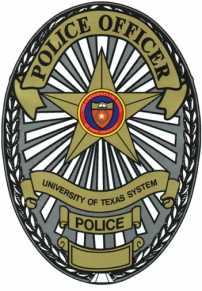 The University of Texas System PoliceFirearm Modification, Alteration, or Addition of Equipment Request and Authorization Form OFFICER:COMPONENT:UTSP ID #:DATE OF REQUEST:FIREARMFIREARMFIREARMFIREARMFIREARMBRAND: MODEL:MODEL:CALIBER:CALIBER:MODIFICATION, ALTERATION OR EQUIPMENT BEING REQUESTED:MODIFICATION, ALTERATION OR EQUIPMENT BEING REQUESTED:MODIFICATION, ALTERATION OR EQUIPMENT BEING REQUESTED:MODIFICATION, ALTERATION OR EQUIPMENT BEING REQUESTED:MODIFICATION, ALTERATION OR EQUIPMENT BEING REQUESTED:REASON FOR REQUEST:REASON FOR REQUEST:REASON FOR REQUEST:REASON FOR REQUEST:REASON FOR REQUEST:FIREARMFIREARMFIREARMFIREARMFIREARMBRAND: MODEL:MODEL:CALIBER:CALIBER:MODIFICATION, ALTERATION OR EQUIPMENT BEING REQUESTED:MODIFICATION, ALTERATION OR EQUIPMENT BEING REQUESTED:MODIFICATION, ALTERATION OR EQUIPMENT BEING REQUESTED:MODIFICATION, ALTERATION OR EQUIPMENT BEING REQUESTED:MODIFICATION, ALTERATION OR EQUIPMENT BEING REQUESTED:REASON FOR REQUEST:REASON FOR REQUEST:REASON FOR REQUEST:REASON FOR REQUEST:REASON FOR REQUEST:FIREARMFIREARMFIREARMFIREARMFIREARMMODIFICATION, ALTERATION OR EQUIPMENT BEING REQUESTED:MODIFICATION, ALTERATION OR EQUIPMENT BEING REQUESTED:MODIFICATION, ALTERATION OR EQUIPMENT BEING REQUESTED:MODIFICATION, ALTERATION OR EQUIPMENT BEING REQUESTED:MODIFICATION, ALTERATION OR EQUIPMENT BEING REQUESTED:REASON FOR REQUEST:REASON FOR REQUEST:REASON FOR REQUEST:REASON FOR REQUEST:REASON FOR REQUEST:Officer:       Officer:       Officer:       Officer:       Date:       Proficiency Officer:        Proficiency Officer:        Recommended   DeniedRecommended   DeniedDate:       Chief of Police:       Chief of Police:       Recommended   DeniedRecommended   DeniedDate:       Director of Police:       Director of Police:       Recommended   DeniedRecommended   DeniedDate:       